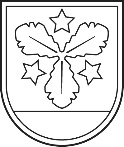 Aizkraukles novada pašvaldībaAIZKRAUKLES INTEREŠU IZGLĪTĪBAS CENTRSReģ. Nr4551902023Spīdolas iela 11, Aizkraukle, Aizkraukles nov., LV-5101, tālr. 65122862, e-pasts aiic@aizkraukle.lvNolikumsAizkraukles Interešu izglītības centraVasaras radošās darbnīcas bērniem sagatavoja Aizkraukles Interešu izglītības centradirektore                                                           			    Z. Romanova01.02.2019.1.pielikumsAizkraukles Interešu izglītības centra                                                                          direktorei Z.RomanovaiIESNIEGUMS RADOŠAJĀM DARBNĪCĀM BĒRNIEMIESNIEGUMU AIZPILDA VIENS NO VECĀKIEM VAI AIZBILDNIS Lūdzu uzņemt manu bērnu Radošajās darbnīcās no 2019. gada _____ jūnija līdz_____ jūnijam.ZIŅAS PAR AUDZĒKNI (rakstīt drukātiem burtiem) Vārds, uzvārds:	_______________________________________________Personas kods: 	_______________________________________________Tālrunis (audzēknim):	_______________________________________________E-pasts (audzēknim):	 ______________________________________________Mājas adrese: 	_______________________________________________Mācību iestāde: 	__________________________________, Klase_______KONTAKTINFORMĀCIJAMātes vārds, uzvārds 	_______________________________________________Mātes tālrunis	_______________________________________________Tēva vārds, uzvārds	_______________________________________________Tēva tālrunis 	_______________________________________________E-pasta adrese 	_______________________________________________                                                   (noderīgas aktuālas informācijas saņemšanai)Vai Jūsu bērnam ir veselības problēmas (alerģija pret ēdieniem, smaržām, medikamentiem, ir bijušas traumas, hroniskas slimības utt.) par kurām Jūs gribētu informēt  pedagogus? ______________________________________________________________________Vai Jūsu bērnam ir kādas rakstura iezīmes (histērijas lēkmes, bailes, liela emocionalitāte, nervozitāte) par ko vajadzētu zināt  pedagogiem?___________________________________________________________________________Vai jūsu bērns ir potēts pret ērču encefalītu_________________________________________Ja bērns nav potēts pret ērču encefalītu, tad visu atbildību uzņemas bērna vecāki vai aizbildņi.Jūsu bērns (vajadzīgo apvilkt):  drīkst peldēties;tikai bradāt;nedrīkst iet ūdenī.Jūsu bērns mājās dodas (vajadzīgo apvilkt): viens pats  bērnam nāks pakaļ.Ar Aizkraukles Interešu izglītības centra Iekšējās kārtības noteikumiem un Vasaras radošo darbnīcu noteikumiem  esmu iepazinies/-usies.Veikšu līdzmaksājumu par sava bērna pusdienām, slēdzot līgumu ar ēdinātāju. Lūdzu atzīmēt vai piekrītat sava bērna fotogrāfiju (attēlu)   izmantošanai   ar/bez  bērnu identificēšanas vai  ar vārdu un uzvārdu AIIC informatīvajos materiālos, interneta mājas lapā, masu medijos.Paraksts/paraksta atšifrējums: _______________________, datums_______________PAKALPOJUMU LĪGUMS Nr. ___2019. gada __.maijā 									Aizkrauklē_________________________________/vārds, uzvārds/, turpmāk PASŪTĪTĀJS, no vienas puses un  SIA „Vējkalni MIKI” (Reģ.Nr. LV45403011685, “Vējkalni“, Bebru pag., Kokneses novads) valdes locekles Ievas Klaužas personā, turpmāk tekstā IZPILDĪTĀJS, no otras  puses, noslēdz šādu :LĪGUMA PRIEKŠMETS.IZPILDĪTĀJS apņemas nodrošināt ēdināšanu vienreiz dienā Aizkraukles Interešu izglītības centra “Vasaras radošo darbnīcu” dalībniekam_______________________/vārds, uzvārds/, turpmāk DALĪBNIEKAM.PASŪTĪTĀJS apņemas veikt līdzmaksājumu EUR 2.20 (divi eiro, 20 centi) par vienu ēdināšanas reizi.PUŠU SAISTĪBAS.IZPILDĪTĀJS apņemas nodrošināt kvalitatīvu DALĪBNIEKA ēdināšanu kafejnīcā „Pauze” no 03.06.2019. līdz 28.06.2019., ja šī līguma 2.2.punktā norādītajā laikā no PASŪTĪTĀJA ir saņemta samaksa par pakalpojumu.PASŪTĪTĀJS apņemas veikt maksājumus:FINANŠU SAISTĪBAS.PASŪTĪTĀJS garantē IZPILDĪTĀJAM samaksu par pakalpojumu EUR 2.20 (divi eiro 00 centi, tai skaitā PVN 21 %) dienā.PASŪTĪTĀJS apņemas samaksāt par faktiski reāli izmantoto pakalpojumu skaidrā naudā kafejnīcā „Pauze”, Lāčplēša ielā 1, Aizkraukle vai veicot pārskaitījumu  SIA “Vējkalni MIKI” kontā Nr. LV98UNLA 0050002578123, maksājuma uzdevumā norādot DALĪBNIEKA vārdu, uzvārdu par ko maksā.LĪGUMA NOTEIKUMI.Līgums stājas spēkā ar tā parakstīšanas brīdi un ir spēkā līdz saistību izpildei.Šī  grozījumi un papildinājumi noformējami rakstiski, ko paraksta abas līgumslēdzēju puses.Visas domstarpības puses risina savstarpēji sarunu ceļā, bet nesaskaņu gadījumā LR likumdošanā noteiktajā kārtībā.Līgums sastādīts divos eksemplāros ar vienādu juridisko spēku, pa vienam eksemplāram katrai pusei.Mērķis.Radīt iespējas bērniem saturīgi pavadīt brīvo laiku vasaras periodā, samazinot iespēju bērniem nokļūt paaugstinātas bīstamības situācijās.Uzdevumi.Dot iespēju bērniem attīstīt savas spējas, papildināt prasmes un iemaņas.Nodrošināt bērniem drošu aktīvo atpūtu dabā un pie ūdens.Mācīties saskarsmes kultūru, izjust atbildību par uzticēto pienākumu izpildi.Organizatori.Aizkraukles Interešu izglītības centrs.Vieta un laiks.Aizkraukles Interešu izglītības centrs, Aizkraukle, Spīdolas ielā 11.No 03.06.2019. līdz 28.06.2019, katru darba dienu no pulksten 10.00 līdz pulksten 15.00.Dalībnieki.Bērniem vecumā no 7 – 10 gadiem. Uzņemot bērnus “Vasaras radošajās darbnīcās” priekšroka tiek dota tiem bērniem, kuri faktiski dzīvo Aizkraukles novadā.Pieteikšanās.Viens no vecākiem vai aizbildnis līdz 24.05.2019. aizpilda iesniegumu (1.pielikums), ko personīgi iesniedz AIIC Spīdolas ielā 11.Apraksts.Vasaras radošās darbnīcas ir paredzētas kā pulciņu nodarbības, kurās bērniem tiks piedāvāta iespēja darboties dažādās radošajās darbnīcās, sporta nodarbībās, iet pētniecības gājienos, spēlēt spēles, doties peldēties, mācīties tautas tradīcijas u.c.Vasaras radošo darbnīcu darbinieki ir Aizkraukles Interešu izglītības centra un piesaistītie pedagogi.Vecāku līdzfinansējums.Vecākiem, aizpildot iesniegumu, ir jānorāda vai vēlas, lai bērnam tiek nodrošinātas pusdienas un jāaizpilda pakalpojuma līgums ar ēdinātāju.Bērnu ēdināšanu nodrošina SIA “Vējkalni MIKI” kafejnīca “Pauze”. Ēdināšanas izdevumus sedz vecāki atbilstoši noslēgtajam līgumam (2.pielikums).JāNēSamaksas datumsSumma (t.sk.PVN), EURPaskaidrojums03.06.2019.EUR 11.00Par ēdināšanu  03.,04.,05.,06.,07. jūnijā10.06.2019.EUR 11.00Par ēdināšanu  10.,11.,12.,13.,14. jūnijā17.06.2019.EUR 11.00Par ēdināšanu 17.,18.,19.,20.,21. jūnijā25.06.2018.EUR 8.80Par ēdināšanu 25.,26.,27.,28. jūnijāPASŪTĪTĀJSIZPILDĪTĀJSSIA “Vējkalni MIKI”Reģ.Nr. LV45403011685Juridiskā adrese: “Vējkalni”, Vecbebri, Bebru pagasts, Kokneses novads, LV-5113,Norēķinu konts: Konts: LV98UNLA0050002578123Banka: SEB UNIBANKAKods: UNLA LV2XIeva Klauža